APENDICE ADENSIDAD Y TEMPERATURA DE FUSION DE HIDROCARBUROSAPENDICE BSISTEMA DE COEXTRUSION MULTICAPA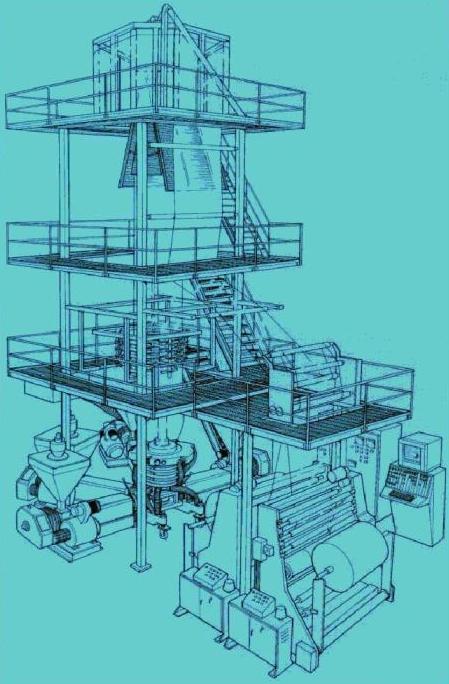 APENDICE CPANTALLA DEL CONTROL AUTOMATICO DE UN SISTEMA DE COEXTRUSION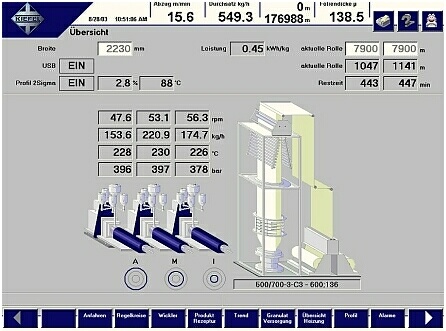 APENDICE DDIAGRAMA DE ESTADO DE UN TERMOPLASTICO SEMICRISTALINO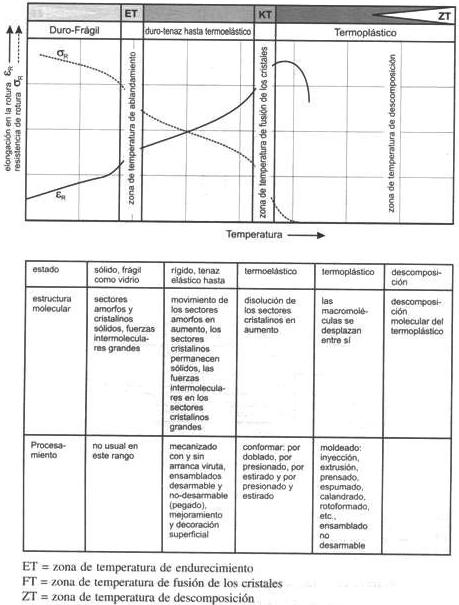 APENDICE EHOJA TECNICA DE RESINA DOWLEX 2101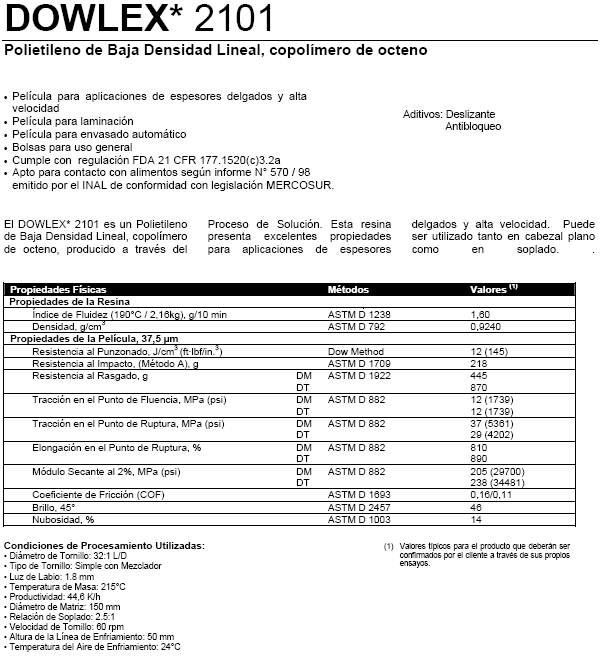 APENDICE FHOJA TECNICA DE RESINA DOWLEX 2085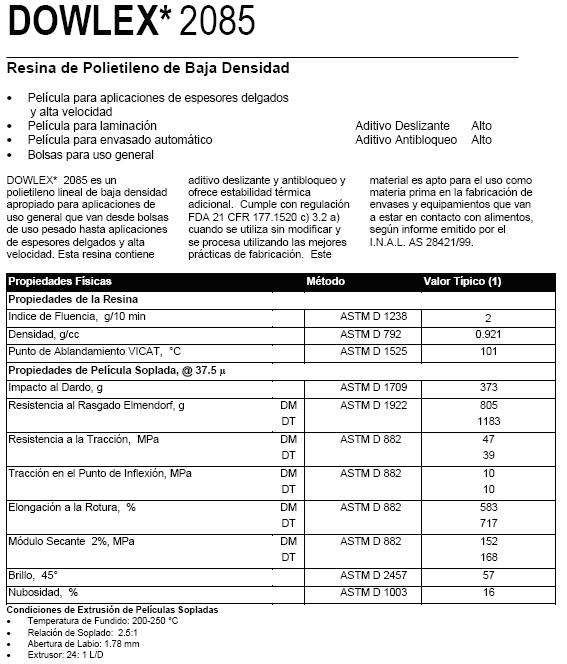 APENDICE GHOJA TECNICA DE RESINA HIVOREX 7000F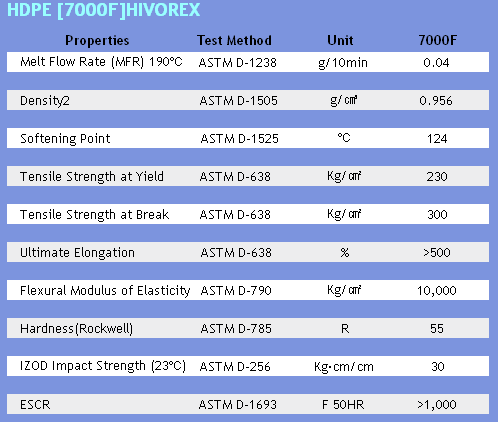 APENDICE HHOJA TECNICA DE RESINA PETROTHENE 143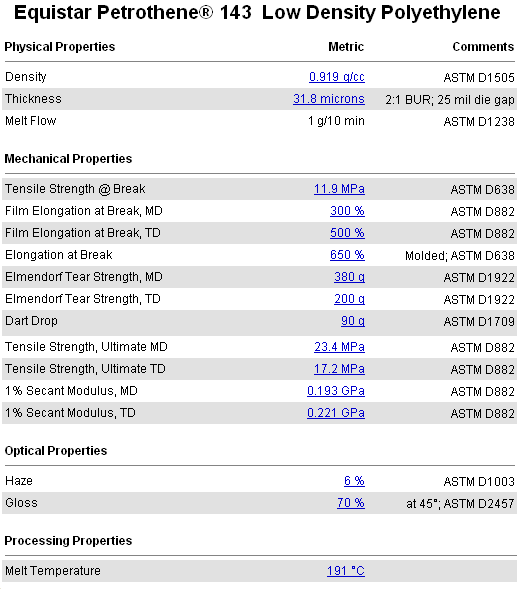 APENDICE IHOJA TECNICA DE RESINAS HYUNDAI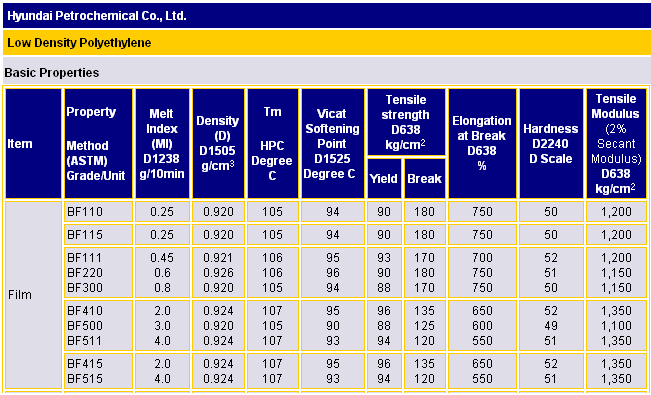 APENDICE JHOJA TECNICA DE RESINA EXCEED 1018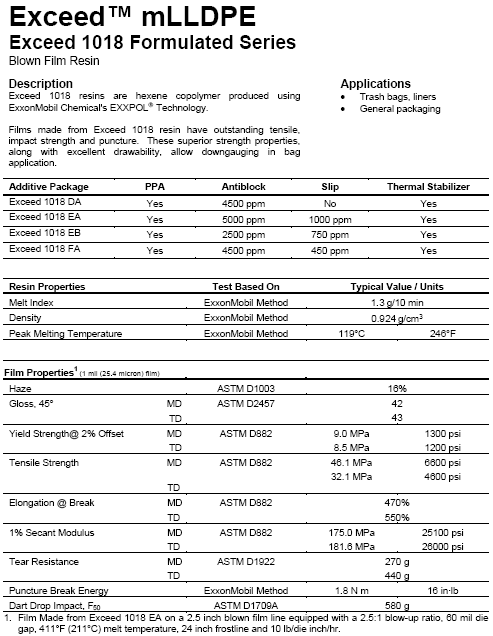 APENDICE KMETODOS ASTM APLICABLES A RESINAS PARA SOPLADO DE PELÍCULASAPENDICE LCONVERSION DE UNIDADESHidrocarburoFórmulaPeso molecularDensidadT. de fusiónMetanoCH416gasEtanoC2H630gas-183PropanoC3H844gas-190butanoC4H1058gas-138PentanoC5H12720,63-130HexanoC6H14860,66-95HeptanoC7H161000,68-91OctanoC8H181140,70-57NonanoC9H201280,72-52DecanoC10H221420,73-30UndecanoC11H241560,74-25DodecanoC12H261700,75-10PentadecanoC15H322120,7710EicosanoC20H422830,7937TriacontanoC30H624230,7866PolietilenoC2000H4002280000,93100PROPIEDADMETODO ASTM1%  Modulo SecanteE111DensidadD 105 o D 792Constante DieléctricaD 150Factor de DisipaciónD 150ElongaciónD 882Modulo de FlexiónD790Tazas de Flujo con ReómetroD 1238GlossD 523Dureza RockwellD785Dureza ShoreD 2240HazeD 1003Impacto al DardoD1709/ABrillo a Bajas TemperaturasD 746Indice de FluidezD1238Permeabilidad al OxígenoD3985Peso EspecíficaD792Resistencia SuperficialD275Resistencia al Rasgado EimendorfD1922Resistencia a la TensiónD822Conductividad TérmicaC177unto de Ablandamiento VícatD1525Absorción de AguaD570WVTRF372Para convertir de:A:Multiplicar porDensidadDensidadDensidadlibras/plg3gramos/cm37.68gramos/cm3libras/plg30.000036libras/pie3gramos/cm30.016gramos/cm3libras/pie362.43LongitudLongitudLongitudmilmillimetros0.0254millimetrosmil39.37pulgadasmillimetros25.4millimetrospulgadas0.0394OutputOutputOutputLibras/minutosgramos/segundos7.56gramos/segundosLibras/minutos0.1323libras/horaskilogramos/hora0.4536kilogramos/horalibras/horas2.2046PresiónPresiónPresiónpsikPa6.8948kPapsi0.145psibar0.0689barpsi14.51TemperaturaTemperaturaTemperatura°F°C(°F-32)/1.8°C°F1.8°C+32PesoPesoPesoonzasgramos28.3495kilogramosonzas0.03527libraskilogramos0.4536kilogramoslibras2.2046ton (US)ton (métricas)0.972ton (métricas)ton (US)1.1023